О внесении изменений в постановление администрации МР «Койгородский» от 28 мая 2014 г. №70/05 «О Порядке конкурсного отбора проектов социально ориентированных некоммерческих организаций, претендующих на получение субсидий из бюджета МО МР «Койгородский»Администрация МР «Койгородский» постановляет:1. Внести в постановление администрации МР «Койгородский» от 28 мая 2014 г. №70/05 «О Порядке конкурсного отбора проектов социально ориентированных некоммерческих организаций, претендующих на получение субсидий из бюджета МО МР «Койгородский» следующие изменения:1) в Приложении 1 к постановлению:в пункте 8 подпункт 6 изложить в следующей редакции:«6) справку об исполнении налогоплательщиком (плательщиком сбора, налоговым агентом) обязанности по уплате налогов, сборов, пеней, штрафов, процентовпо форме, утвержденной приказом Федеральной налоговой службы Российской Федерации (сформированную не ранее чем за месяц до дня представления заявления, в случае если она представлена Заявителем самостоятельно);»;2) Приложение 3 к постановлению:Состав конкурсной комиссии по отбору проектов социально ориентированных некоммерческих организаций для предоставления субсидий из бюджета МО МР «Койгородский», изложить в редакции, согласно приложению  к настоящему постановлению.2. Контроль за исполнением настоящего постановления возложить на заместителя руководителя администрации МР «Койгородский».3. Настоящее постановление подлежит официальному опубликованию в информационном вестнике Совета и администрации МР «Койгородский».И.о. главы МР «Койгородский»-руководителя администрации  района                                                                   Н.В. КостинаПриложение к постановлению администрации от 08 сентября 2015 г. № 12/09Приложение 3к постановлению администрацииот 28 мая 2014 г. №70/05СОСТАВКОНКУРСНОЙ КОМИССИИ ПО ОТБОРУ ПРОЕКТОВ СОЦИАЛЬНО ОРИЕНТИРОВАННЫХ НЕКОММЕРЧЕСКИХ ОРГАНИЗАЦИЙ ДЛЯ ПРЕДОСТАВЛЕНИЯ СУБСИДИЙ ИЗ БЮДЖЕТА МО МР «КОЙГОРОДСКИЙ»Администрация муниципального района “Койгородский” Администрация муниципального района “Койгородский” Администрация муниципального района “Койгородский” 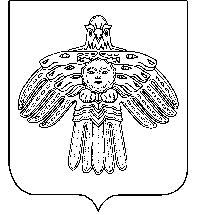 ”Койгорт ”муниципальнй районсаадминистрация ”Койгорт ”муниципальнй районсаадминистрация ПОСТАНОВЛЕНИЕШУÖМот08 сентября   2015 г.№ № 12/09с. Койгородокс. Койгородокс. Койгородок№п/пФИОДолжность1. Костина Нина ВасильевнаИ.о. главы МР «Койгородский» -  руководителя администрации района – председатель Комиссии2. Кузнецова Алена Геннадьевна Заместитель  руководитель администрации –заместитель председателя Комиссии3. Лукащук Лилия ЯновнаГлавный специалист отдела экономической политики администрации МР «Койгородский» - секретарь КомиссииЧлены Комиссии:Члены Комиссии:Члены Комиссии:1.Коковкина Татьяна  ВалерьевнаГлавный инспектор управления делами администрации МР «Койгородский»2.Кокшарова Валентина БорисовнаНачальник финансового управления администрации МР «Койгородский»3.Попова Светлана ВалериановнаЗаведующая отделом экономической политики администрации МР «Койгородский»4. Турышева Нина ПетровнаПредседатель Койгородской районной организации ветеранов Коми республиканской общественной организации ветеранов (пенсионеров) войны, труда, Вооруженных Сил и правоохранительных органов(по согласованию)